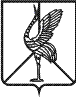 Совет городского поселения «Шерловогорское»РЕШЕНИЕ30 ноября 2015 года                                                                                  № 278поселок городского типа Шерловая ГораО согласовании проекта Постановления Губернатора Забайкальского края «О внесении изменений в предельные (максимальные) индексы изменения размера вносимой гражданами платы за коммунальные услуги в муниципальных образованиях Забайкальского края на 2016 – 2018 годы»	В соответствии с ч. 1 ст. 157.1 Жилищного кодекса РФ, Основами формирования индексов изменения размера платы граждан за коммунальные услуги в РФ, утвержденными Постановлением Правительства РФ от 30.04.2014 года № 400 «О формировании индексов изменения размера платы граждан за коммунальные услуги в Российской Федерации», распоряжением Правительства РФ от 28.10.2015 года № 2182 – р «Об утверждении индексов изменения размера вносимой гражданами платы за коммунальные услуги в среднем по субъектам Российской Федерации и предельно допустимых отклонений по отдельным муниципальным образованиям от величины указанных индексов», Постановлением Губернатора Забайкальского края «Об утверждении предельных (максимальных) индексов изменения размера вносимой гражданами платы за коммунальные услуги в муниципальных образованиях Забайкальского края на 2016 – 2018 годы», рассмотрев экономически обоснованное предложение ООО «Харанорское ЖКХ» об установлении тарифов на услуги водоотведения на 2016 год на территории городского поселения «Шерловогорское» муниципального района «Борзинский район», Совет городского поселения «Шерловогорское» решил:Согласовать проект Постановления Губернатора Забайкальского края «О внесении изменений в предельные (максимальные) индексы изменения размера вносимой гражданами платы за коммунальные услуги в муниципальных образованиях Забайкальского края на 2016 – 2018 годы» и значение предельного индекса по городскому поселению «Шерловогорское» в размере 0,00 % - с 01 января 2016 года, 04,20 % - с 01 сентября 2016 года.Направить настоящее решение Губернатору Забайкальского края.Настоящее решение вступает в силу на следующий день после дня  его официального опубликования (обнародования).Настоящее решение разместить на официальном сайте администрации городского поселения «Шерловогорское» в информационно-телекоммуникационной сети «Интернет».Глава городского поселения«Шерловогорское»                                                                   Н. Ю. Чернолихова